01/08/2023, 09:23Bionexo202318EM45725HEMUO Instituto de Gestão e Humanização – IGH, entidade de direito privado e sem fins lucrativos, classificado como OrganizaçãoSocial, vem tornar público o resultado da Tomada de Preços, com a finalidade de adquirir bens, insumos e serviços para o HEMU-Hospital Estadual da Mulher, com endereço à Rua R-7, S/N, Setor Oeste, Goiânia, CEP: 74.125-090.Bionexo do Brasil LtdaRelatório emitido em 01/08/2023 09:23CompradorIGH - HEMU - Hospital Estadual da Mulher (11.858.570/0002-14)Rua R 7, esquina com Av. Perimetral s/n - Setor Oeste - GOIÂNIA, GO CEP: 74.530-020Relação de Itens (Confirmação)Pedido de Cotação : 301863146COTAÇÃO Nº 45725 MATERIAL MÉDICO - HEMU JUL/2023Frete PróprioObservações: *PAGAMENTO: Somente a prazo e por meio de depósito em conta PJ do fornecedor. *FRETE: Sóserão aceitas propostas com frete CIF e para entrega no endereço: RUA R7 C/ AV PERIMETRAL, SETORCOIMBRA, Goiânia/GO CEP: 74.530-020, dia e horário especificado. *CERTIDÕES: As Certidões Municipal,Estadual de Goiás, Federal, FGTS e Trabalhista devem estar regulares desde a data da emissão da propostaaté a data do pagamento. *REGULAMENTO: O processo de compras obedecerá ao Regulamento de Comprasdo IGH, prevalecendo este em relação a estes termos em caso de divergência.Tipo de Cotação: Cotação EmergencialFornecedor : Todos os FornecedoresData de Confirmação : TodasFaturamentoMínimoPrazo deEntregaValidade daPropostaCondições dePagamentoFornecedorFrete ObservaçõesHospdan Comércio E ServiçosHospitalares Ltda - MeGOIÂNIA - GOFILEMON LOPES - (62) 30881060hospdancomercial2@terra.com.brMais informações1 dias apósconfirmação1R$ 1.500,000003/08/202330 ddlCIFnullProgramaçãode EntregaPreçoUnitário FábricaPreçoValorTotalProduto CódigoFabricante Embalagem Fornecedor Comentário JustificativaRent(%) QuantidadeUsuárioEXTRATOROBSTETRA VACUODESCDaniellyEvelynPereira DaCruz;- MPM NãoHospdanComércio EServiçosHospitalaresLtda - MeEXTRATOROBSTETRICOA VACUO -atende oprazo deentrega,pedidoemergencial.R$R$R$159987-01null10 Unidade56X15MMMOD644,9000 0,00006.449,0000KIWI - KIWI01/08/2023OMNI CUPP.VAGINAL08:53TotalParcial:R$110.00.06.449,0000Total de Itens da Cotação: 1Total de Itens Impressos: 1TotalGeral:R$6.449,0000Clique aqui para geração de relatório completo com quebra de páginahttps://bionexo.bionexo.com/jsp/RelatPDC/relat_adjudica.jsp1/1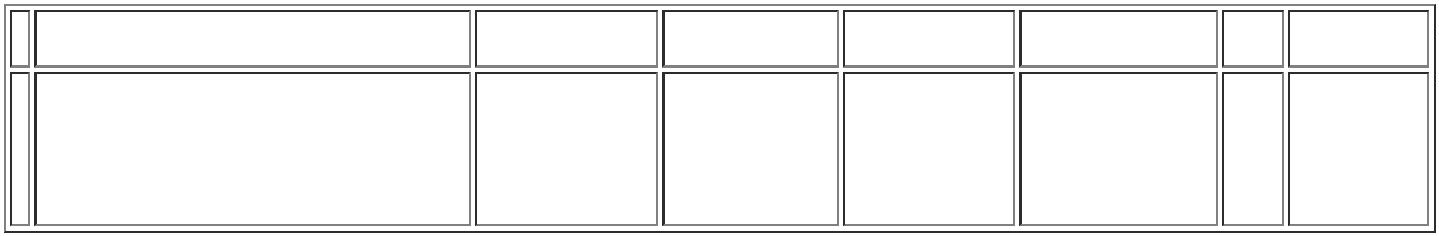 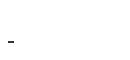 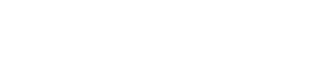 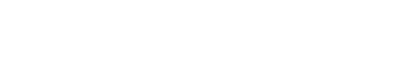 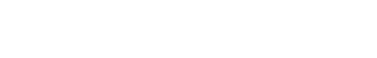 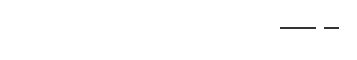 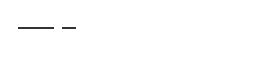 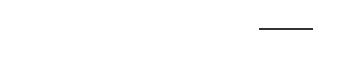 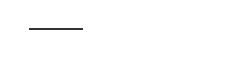 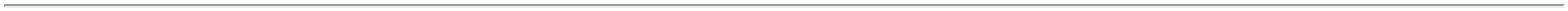 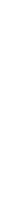 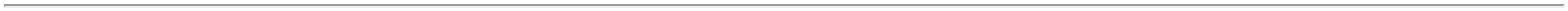 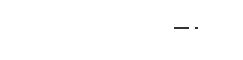 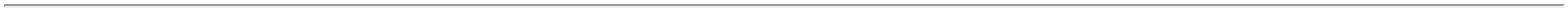 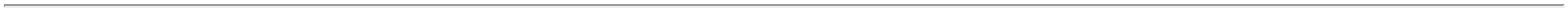 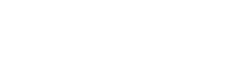 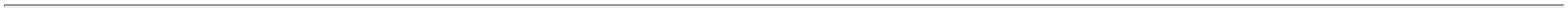 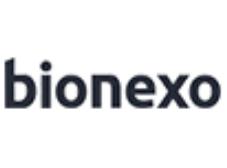 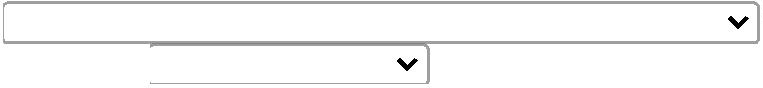 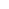 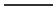 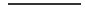 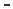 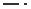 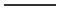 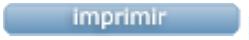 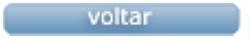 